Новости экологии        В школе сформирован экологический отряд из учащихся 9 класса. С 1 по 31 мая школьники занимаются благоустройством территории села и уборкой мусора. Каждый школьник обязуется отработать по 20 часов.         В год экологии экологический отряд работает под девизом: «Думать глобально, действовать локально!»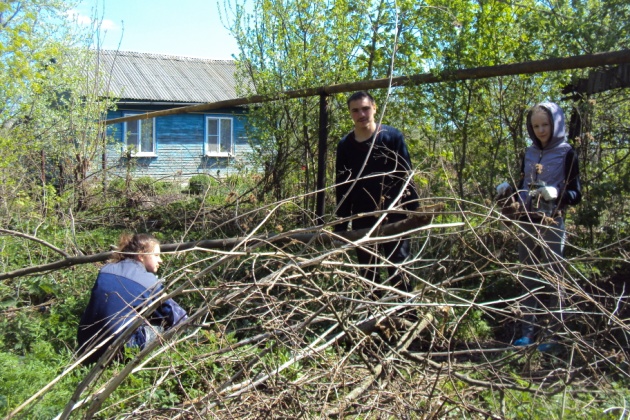 Уборка мусора у заброшенного дома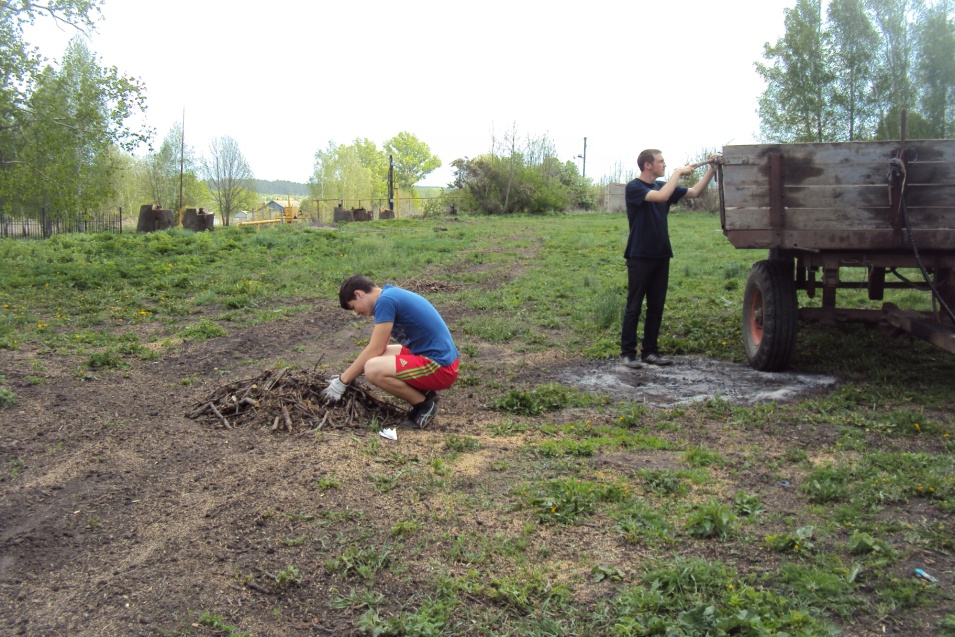 Облагораживание территории сельского стадиона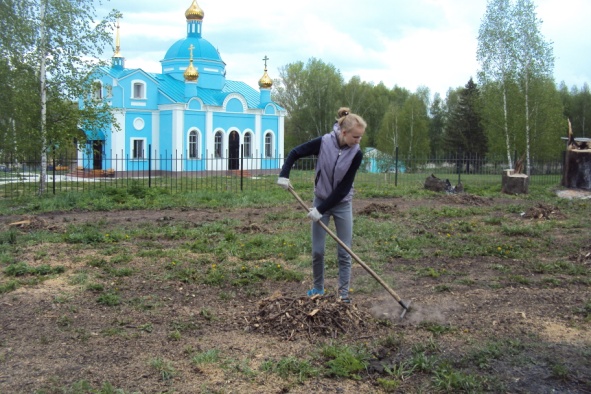 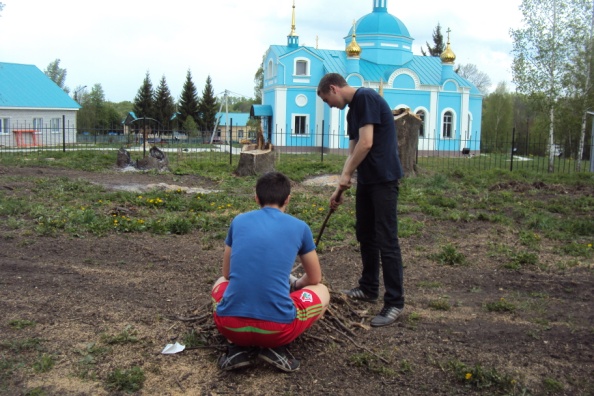 Уборка территории в центре села